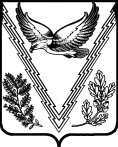 АДМИНИСТРАЦИЯ МУНИЦИПАЛЬНОГО ОБРАЗОВАНИЯ АПШЕРОНСКИЙ РАЙОНПОСТАНОВЛЕНИЕ               от  09.11.2017 г.                                                        №   816  __г. АпшеронскО внесении изменений в постановление администрации муниципального образования Апшеронский район от 08 ноября 2016 года № 511 «Об утверждении прогноза социально-экономического развития муниципального образования Апшеронский район на долгосрочный период до 2022 года»В соответствии со статьей 170.1 Бюджетного кодекса Российской Федерации и на основании пункта 2.3 Порядка разработки и корректировки, осуществления мониторинга и контроля реализации прогнозов социально-экономического развития муниципального образования Апшеронский район на долгосрочный и среднесрочный периоды, утвержденного постановлением администрации муниципального образования Апшеронский район от 22 сентября 2015 года № 1002, п о с т а н о в л я ю:1. Внести в постановление администрации муниципального образования Апшеронский район от 08 ноября 2016 года № 511 «Об утверждении прогноза социально-экономического развития муниципального образования Апшеронский район на долгосрочный период до 2022 года» изменение, изложив приложение к нему в новой редакции (прилагается).2. Отделу организационной работы администрации муниципального образования Апшеронский район (Большакова) настоящее постановление разместить в сети Интернет на официальном сайте органов местного самоуправления муниципального образования Апшеронский район.3. Контроль за выполнением настоящего постановления возложить на первого заместителя главы муниципального образования Апшеронский район А.А.Клищенко.4. Постановление вступает в силу со дня его подписания.Глава муниципального образованияАпшеронский район						                           Р.А.ГерманПРИЛОЖЕНИЕУТВЕРЖДЕНпостановлением администрациимуниципального образованияАпшеронский районот 09.11.2017 г. № 816ПРОГНОЗсоциально-экономического развития муниципального образованияАпшеронский район на долгосрочный период до 2022 годаПервый заместитель главымуниципального образованияАпшеронский район					                               А.А.КлищенкоПоказатели201420152016201720182019202020212022Показателиотчетотчетотчетоценкапрогнозпрогнозпрогнозпрогнозпрогноз12345678910Основные макроэкономические показателиОсновные макроэкономические показателиОсновные макроэкономические показателиОсновные макроэкономические показателиОсновные макроэкономические показателиОсновные макроэкономические показателиОсновные макроэкономические показателиОсновные макроэкономические показателиОсновные макроэкономические показателиОсновные макроэкономические показателиИндекс потребительских цен в среднем за год, в %109,1116,7108,7107,5106105,8105,6105,2104,9Инвестиции в основной капитал, млн.руб.     2227,11810,11045,71172,61352,01615,01925,02025,52134,0    в % к пред. году в сопост. ценах92,176,555,9106,5110,3114,4114,5100,4100,1Прибыль прибыльных  предприятий, млн.руб.323,051322,31675,3443,7449,7744,6856,3907,3957,1Фонд начисленной заработной платы, млн.руб.3177,73267,23134,93286,73485,03701,13920,84075,04150,1Среднемесячная заработная плата, рублей17968,818825,021095,222729,624181,225239,426803,427001,627630,0Численность населения (средннегодовая), тыс. чел.100,5101,2101,4101,1100,7100,8101,3101,4101,5Численность трудовых ресурсов, тыс. чел.55,357,754,554,053,553,253,153,153,2Уровень зарегистрированной безработицы, %0,91,00,90,90,90,90,90,80,8Показатели по видам экономической деятельностиПоказатели по видам экономической деятельностиПоказатели по видам экономической деятельностиПоказатели по видам экономической деятельностиПоказатели по видам экономической деятельностиПоказатели по видам экономической деятельностиПоказатели по видам экономической деятельностиПоказатели по видам экономической деятельностиПоказатели по видам экономической деятельностиПоказатели по видам экономической деятельностиДоходы предприятий курортно-туристского комплекса, млн. руб.143,0146,7186,9189,3191,8195,2198,2201,5207,3Объем отгрузки 1993,221846,62252,12556,62754,62976,53238,03470,13702,7промышленной продукции, млн. руб.Индекс промышленного   производства67,2165,5113,7107,3103,4103,9104,4101,6101,2Объем продукции сельского хозяйства 
всех сельхозпроизводителей, млн. руб.1186,61269,91435,81501,91584,91659,31750,61803,11847,0    в % к пред. году в сопост. ценах92,8104,3100,9100,5101,0102,099,298,7Оборот розничной торговли, млн.руб.6508,96920,87693,88368,68798,89360,910066,010977,811245,1    в % к пред. году в сопост.ценах104,991,1103,6105,5101,0102,1103,0105,298,9Объем выполненных работ по виду деятельности "строительство", млн.руб.699,1411,1317,8274,9390,5392,7423,8454,9486,0в % к пред. году в сопост.ценах82,360,577,279,7135,495,8103,0102,3101,7Ввод в действие жилых домов, тыс.кв.м.33,826,211,716,917,017,117,217,217,3Транспортная - энергетическая инфраструктураТранспортная - энергетическая инфраструктураТранспортная - энергетическая инфраструктураТранспортная - энергетическая инфраструктураТранспортная - энергетическая инфраструктураТранспортная - энергетическая инфраструктураТранспортная - энергетическая инфраструктураТранспортная - энергетическая инфраструктураТранспортная - энергетическая инфраструктураТранспортная - энергетическая инфраструктураПротяженность автомобильных дорог общего пользования с твердым поерытием местного значения, км707,5708,6708,6708,6708,6708,6708,6708,6708,6Потребление электроэнергии, тыс. кВт.ч. 13866,113517,114224,714300,114318,214334,614335,814385,114396,5